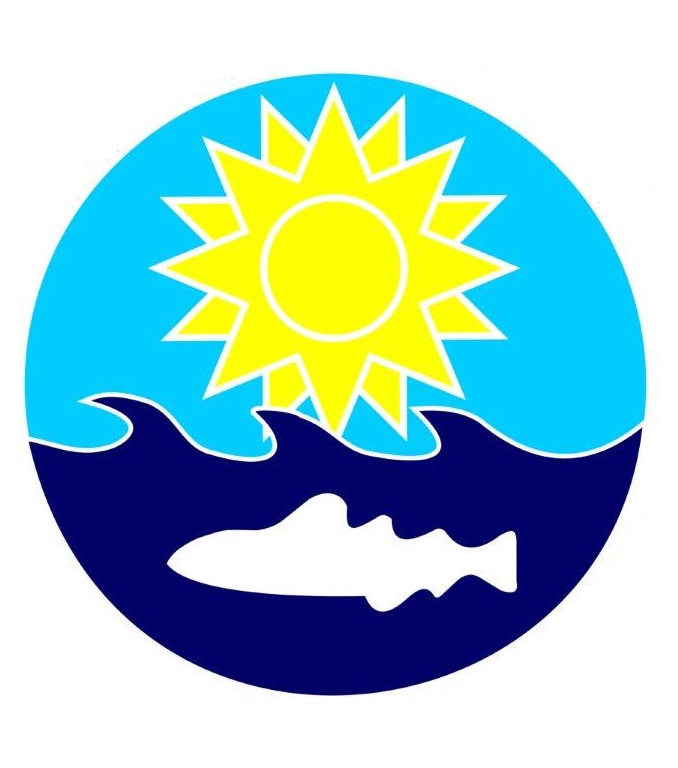 TOWN OF POUCH COVEAGENDAREGULAR MEETING OF COUNCILFebruary 27, 2023, 630PMCOUNCIL CHAMBERSAGENDA__________________________________________________________________________1.	CALL TO ORDER2.	ADOPTION OF AGENDA3.	ADOPTION OF MINUTESRegular Meeting - January 30, 20234.	BUSINESS ARISING5. 	DELEGATE	Mr. Scott Nichols, Presentation Level 3 Wastewater Collection Operator6.	CORRESPONDENCEEpilepsy Week ProclamationKillick Coast Agriculture Strategic Plan Key Assets request 7. 	FINANCE & HUMAN RESOURCESFinance & HR ReportAccounts PayableFinance Pickup TruckLeave of Absence RequestProgress Claim - Firefighting training facility 8. 	PLANNING & PROTECTIVE SERVICESPlanning & Protective Services ReportFire Chiefs ReportPermit Log9. 	INFRASTRUCTURE & PUBLIC WORKSInfrastructure & Public Works ReportMultiPurpose Court Tender10. 	RECREATION, TOURISM & ECONOMIC DEVELOPMENTRecreation, Tourism & Economic Development Report11.	GENERAL  BUSINESS12.	NEW BUSINESS13. 	ADJOURNMENT